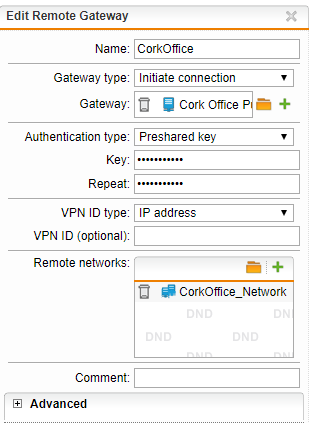 77.75.101.166 is the ISP public ip.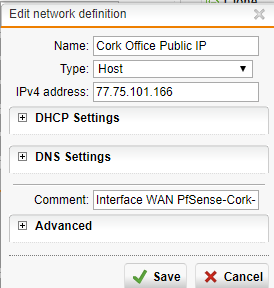 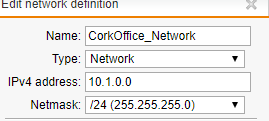 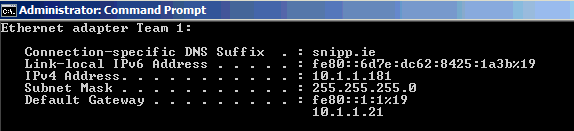 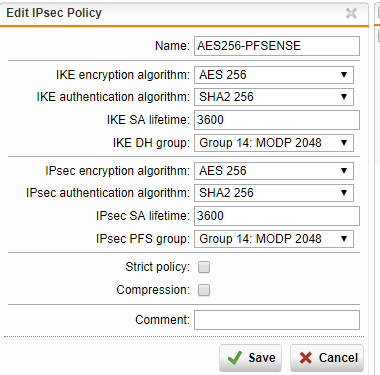 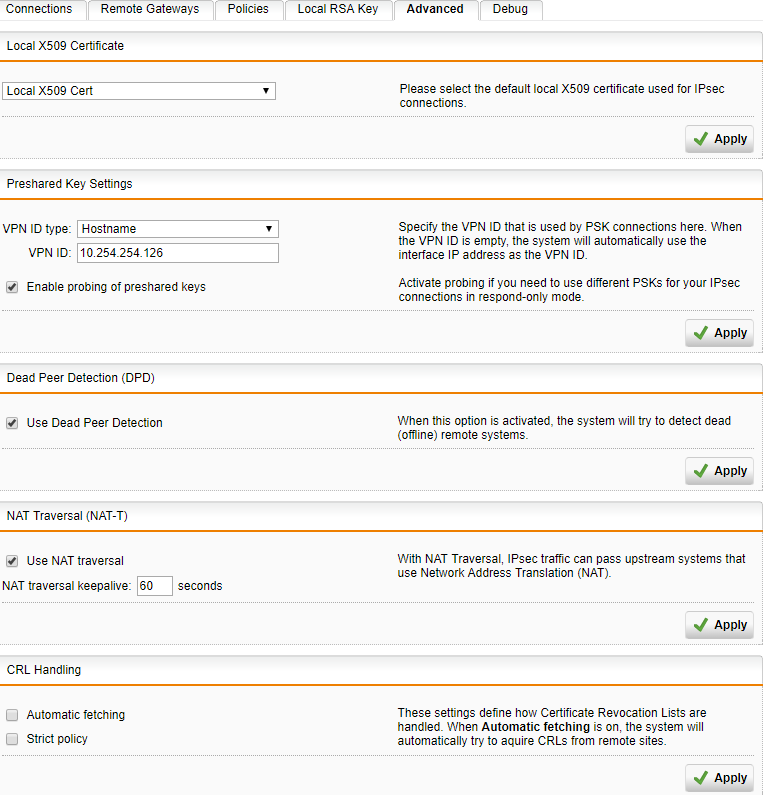 The first one is the UTM to pfSense, second one is UTM to other UTM which works fine.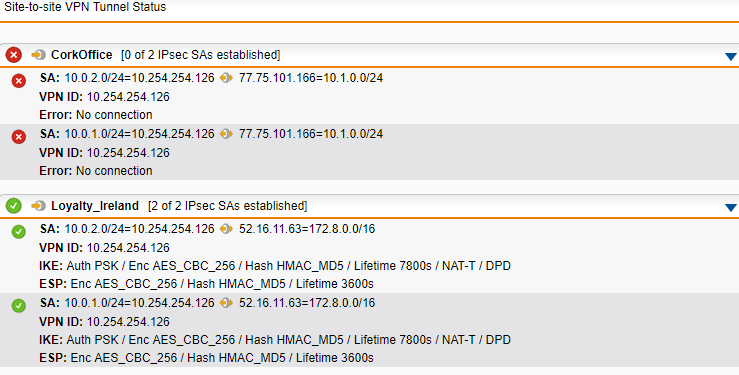 PFSense Phase1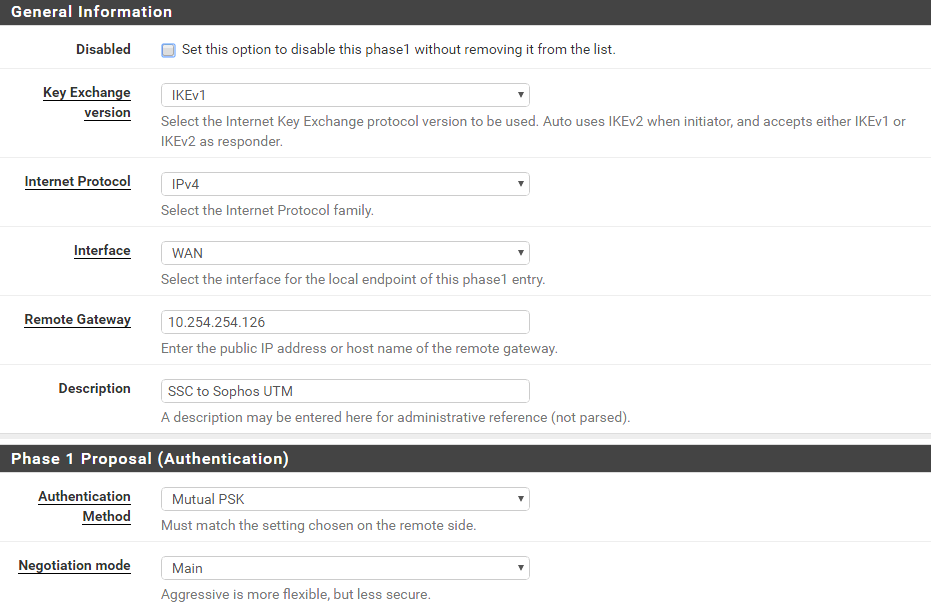 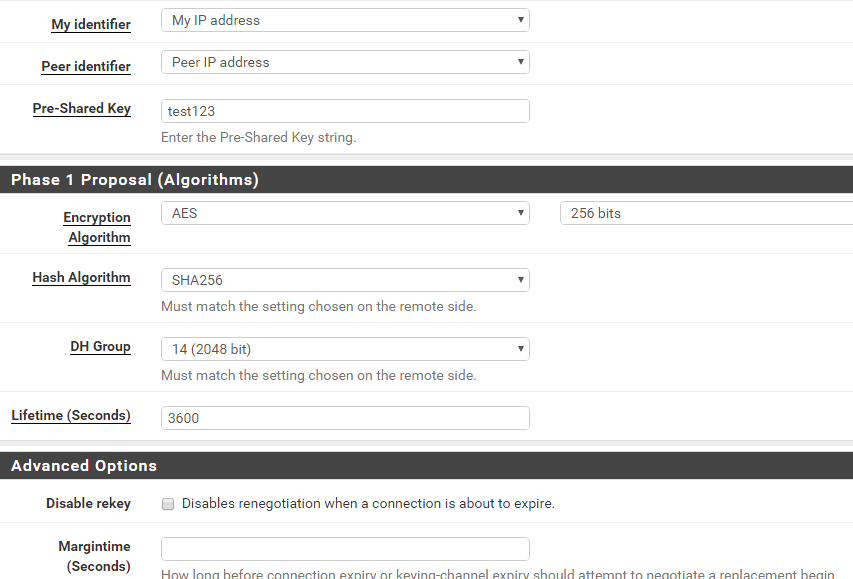 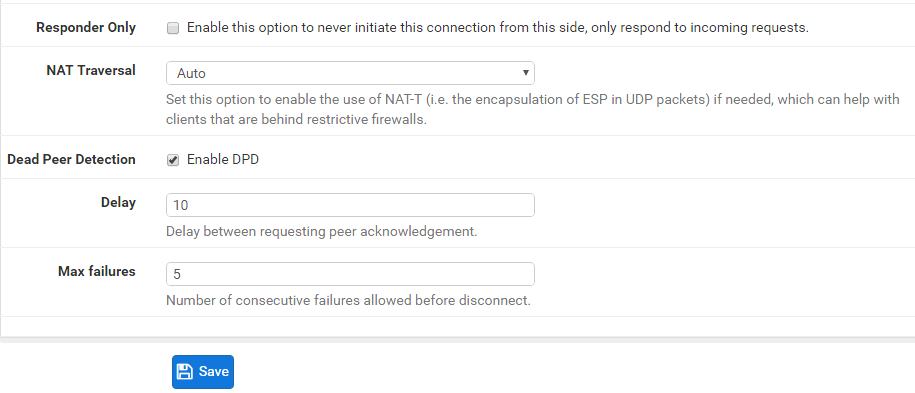 PFSense Phase2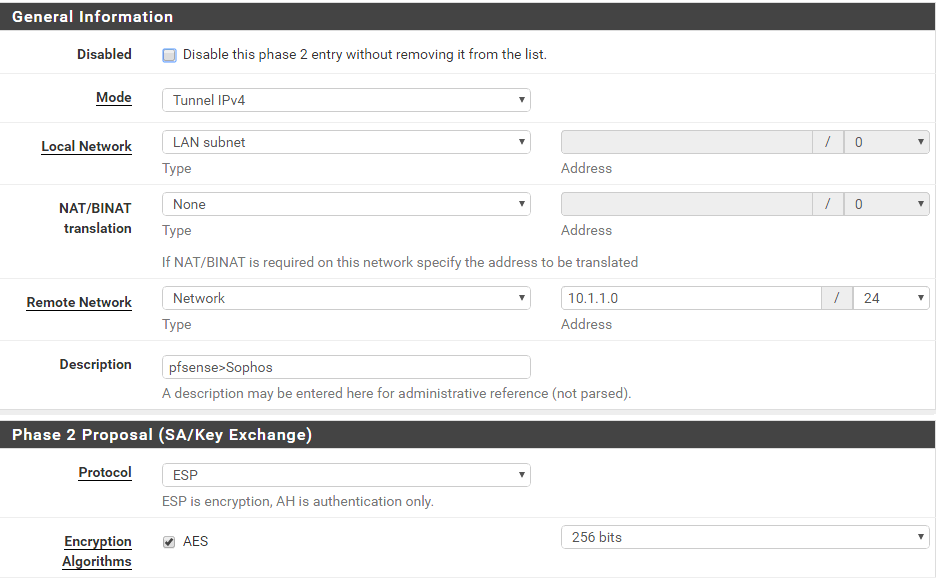 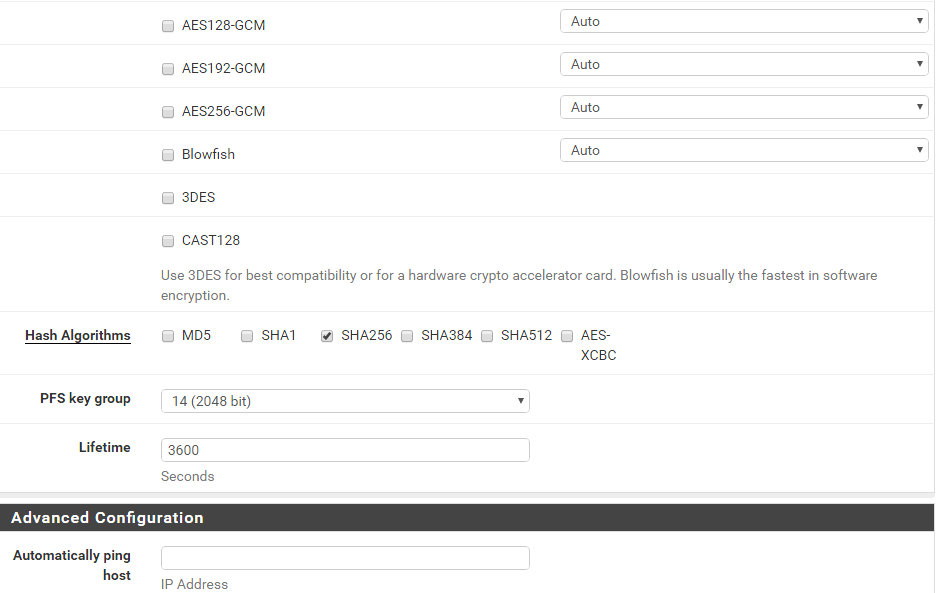 